Pensacola Country Club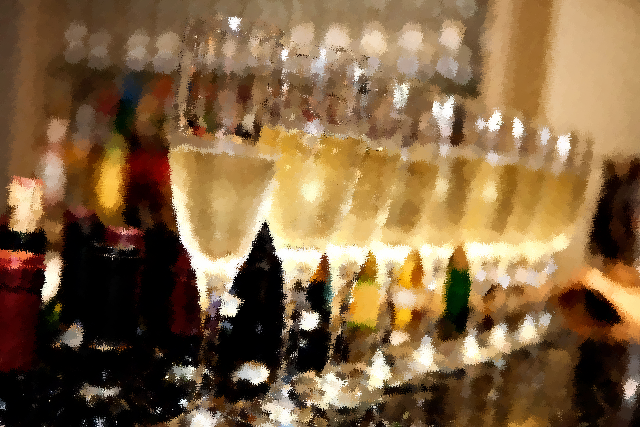 Special Event PackagesTable of ContentsGeneral InformationPricing & Services ……………………………………….…………………………………………………………………….………………………….3Preferred Vendors ……………………………………….…………………………………………………………………….………………………….4Food & Beverage MenuBrunch Selections …..……………………………………………..….……………………….……….……………………..………………….…….4Passed Hors D’oeuvres …………….……………………………..….……………………………….………………………………..…….………5Plated Selections Lunch ..………….……………………………………………………………….…………………………………………………………….….6 Dinner ………………………………………………………………………………………………………………….…………..……….…….8Side Options …………………………………………………………………………………………………………………………..………10Dessert .…………………………………………………………………………………………………..…………………………..…..………11Buffet Selections	Chef’s Buffets .…………………………….…………………………………………….…………………….………………………..…….12	Standard Buffets ……………………………………………………………………………………………..………………………..…..13Premium Buffets ..………………………………………………………………………………………………….…………...…..…….14Specialty Buffet Desserts ………………………………………………………………………………………………………….…..15Beverage Selections Bronze Package ..………………………………………………………………………………………………………….……………….16Silver Package …………………………………………………………………………………………….…………………….……….…..17Gold Package …………………………………………………………………………………………….……..………………..……..…..18 Consumption & Cash Bars…………………………………………………………………….…………………….……..….…..19General InformationPricing & ServicesInitial Event Reservation Fees$300 Event Deposit, Signed Contract and Member Sponsorship Form $250 Indoor special event fee for use of President’s Room (four-hour maximum)Maximum Capacity of 32 Seated Guests or 40 Standing Guests$500 Indoor special event fee for use of Bayview Room (four-hour maximum)Maximum Capacity of 150 Seated Guests or 200 Standing Guests$750 Outdoor Event Fee (Clubhouse Lawn Only) $75 per bartender/chef attendant (One Bartender Required for Every 75 Guests)20% (Members) or 22% (Non-members) Food and Beverage Service Charge 7.5% Sales Tax applied to all event charges Included in our indoor event fees are set-up and break-down of the event room, tables and chairs for your guests, white table linens, glassware, China and silverwareAdditional Rental Fees (Optional)$300 Dance Floor Rental $100 Projector and Screen Rental$1,000 Fee for each additional hour past the four-hour allotted event time (must be approved by Special Events Coordinator and General Manager)$30+ per Menu Tasting SessionPreferred VendorsFloralsFIORE of Pensacola850.469.1930 | ciaobella@fioreofpensacola.comSupposey | Florals, Rentals & Events850.776.0553 | hello@supposey.coCelebrations the Florist850.433.2022 | celebrationsfl@gmail.comSunshine Designs Florist850.477.5358 | sunshinedesigns24@gmail.comDJ ServicesPowell Entertainment850.501.1078 | matt@powellentertain.comADJ Connection850.968.1916 | sales@adjconnection.comAny Day DJ850.312.0820 | booking@anydaydj.comLighting & RentalsGulf Coast Tents | Tenting, Lighting, Table/Chair/Equipment Rental850.932.3311 | gulfcoasttents@aim.comKent’s Special Events | Tenting, Lighting, Table/Chair/Equipment Rental850.932.3505 | info@gokents.comPowell Entertainment | Lighting850.501.1078 | matt@powellentertain.comBreakfast SelectionsContinental Breakfast - $10 per GuestSeasonal Fruit MedleyMuffin, Pastry & Danish AssortmentBagels & Cream CheeseCustom Breakfast Buffet - $20 per GuestSeasonal Fruit MedleyMuffins, Pastries, Danish or BagelsBreakfast BurritoSausage, Onions, Peppers and Cheddar CheeseScrambled Eggs, Eggs Benedict, or Ham & Cheese FrittataEgg & Cheese English Muffins or Spinach & Ham QuicheClassic Grits, Cheese Grits or Shrimp & GritsClassic French Toast or PancakesBacon, Sausage or Country HamHash Browns, Home Fries or Sweet Potato HashBeverage SelectionsFresh Coffee Included with Breakfast SelectionFresh Orange Juice$2 per GuestBottomless Mimosas$10 per GuestPassed Hors D’oeuvres*Market Price May VaryCold SelectionsFarmers Market Crudité' Display Imported and Domestic Cheese and Fruit Miniature Eggplant PizzasShrimp Cocktail ShooterSesame Tuna on English Cucumber*Iced Jumbo Shrimp*Oysters on the Half ShellCrab n’ PhylloHot SelectionsBeef or Chicken Satay with Peanut SauceBeef and Bleu Cheese Mushroom Caps*Blackened Tenderloin of Beef Crostini with Sun-dried Tomato AioliPork & Cabbage Spring RollChicken Francaise SkewerMiniature Country Ham on Mini Biscuits with Honey ButterVegetarian Pot stickersSpinach & Feta StrudelCoconut Shrimp Volcano Shrimp*Bacon Wrapped ScallopsOysters CasinoOysters RockefellerMiniature Crab CakesBrie & Raspberry en CroutePrice per GuestSelection of 4 Items …………………………………………………$14.00 per GuestSelection of 5 Items …………………………………………………$16.00 per GuestSelection of 6 Items …………………………………………………$18.00 per GuestFewer than 4 selections are priced at $5.00 per selection (per guest) up to one hourPlated Lunch SelectionsPlated Lunch Events Require a Minimum of 20 Guests at $25 EachGuests May be Offered a Maximum of (2) Main Entrée SelectionsAll Entrées Served with House Salad, Rolls with Butter, Choice of (1) Vegetable and (1) Starch, and Choice of DessertPoultryStuffed Breast of ChickenRoasted and Filled with Sundried Tomatoes, Zucchini and Feta Cheese with aRosemary Demi-GlaceChicken Paillard Pan Seared Medallions of Chicken served with your choice of Piccata or Marsala SauceChicken Oscar Topped with Jumbo Lump Crab Meat, Asparagus Spears and Béarnaise SauceSeafood*Market Price May VaryCrab Cakes (2) PCC’s Jumbo Lump Crab Cakes drizzled with Sambal AioliGrilled Shrimp Skewers (2)Grouper, Atlantic Salmon, Mahi Mahi, Wahoo, Swordfish or Snapper, with Choice of Preparation:Blackened with Fresh Avocado Mousse Pan Seared with Lemon Beurre Blanc SaucePesto CrustedGrilled with Garlic ButterBeef Beef Entrees are Prepared at One Temperature for All GuestsGrilled Filet Mignon6 oz. Center Cut Filet Mignon accompanied by Wild Mushroom RagoutPorkGrilled Pork Mignon6 oz. Center Cut Pork Mignon accompanied by Apple Cider Jus lieRoasted Berkshire Loin of PorkTopped with a Roasted Mushroom Demi-GlaceCold SelectionsTri Salad Shrimp Salad, Chicken Salad and Tuna Salad Served Over a Bed of Greens with Miniature Croissants and Fresh Fruit West Indies Crab SaladServed Over Mixed Greens and Fresh Citrus                                                                                        Grilled Chicken Caesar SaladServed with Croutons, Hard Boiled Eggs and Freshly Shaved Parmesan                                                                                Asian Tuna SaladServed Over Mixed Greens with Ginger, Slivered Almonds, Fresh Citrus and Peanut Dressing                                Plated Dinner SelectionsPlated Dinner Events Require a Minimum of 20 Guests at $35 EachGuests May be Offered a Maximum of (2) Main Entrée SelectionsAll Entrées Served with House Salad, Rolls with Butter, Choice of (1) Vegetable and (1) Starch, and Choice of DessertPoultryStuffed Breast of ChickenRoasted and Filled with Sundried Tomatoes, Zucchini and Feta Cheese with aRosemary Demi-GlaceChicken Oscar Topped with Jumbo Lump Crab Meat, Asparagus Spears and Béarnaise SauceSeafoodMarket Price May VaryCrab Cakes (2) PCC’s Jumbo Lump Crab Cakes drizzled with Sambal AioliGrilled Shrimp Skewers (2)Grouper, Atlantic Salmon, Mahi Mahi, Wahoo, Swordfish or Snapperwith Choice of Preparation:Blackened with Fresh Avocado Mousse Pan Seared with Lemon Beurre Blanc SaucePesto CrustedGrilled with Garlic ButterBeef Beef Entrees are Prepared at One Temperature for All GuestsGrilled Filet Mignon8 oz. Center Cut Filet Mignon Accompanied byWild Mushroom RagoutPrime Rib with Au Jus10 oz. Cut Accompanied by Au JusRibeye Harris Ranch 12 oz. Ribeye Accompanied by Red Wine DemiSteak DianeSirloin Steak with Sauce Diane and Crispy OnionsVeal ChampignonVeal Medallions Sautéed with Wild Mushrooms, Fresh Herbs and Wine SaucePorkGrilled Pork Mignon8 oz. Center Cut Pork Mignon accompanied by Apple Cider Jus lieRoasted Berkshire Loin of PorkTopped with a Roasted Mushroom Demi-GlaceDuetsFilet & CrabGrilled Petite 5 oz. Filet Mignon with Burgundy Demi-Glace accompanied by a Jumbo Lump Crab Cake Drizzled withRoasted Red Pepper AioliFilet & Shrimp Grilled Petite 5 oz. Filet Mignon with Burgundy Demi-Glace accompanied by two Jumbo Shrimp filled with Crab ImperialPlated Entrée Side OptionsChoice of (1) Vegetable and (1) StarchVegetable SelectionsCorn Macque ChouxZucchini and squashHaricots VertsSeasonal SuccotashHoney and citrus glazed carrotsAsparagusBroccoliSeasonal Medley Starch SelectionsSouthwest QuinoaRice Medley BlendMashed PotatoesRoasted Fingerling PotatoesWhipped Sweet PotatoesSweet Potato and Butternut Squash HashHerb Roasted New PotatoesWild Mushroom RisottoDessert SelectionsBrownie ala ModeHomemade Fudge Brownie & Vanilla Ice Cream Drizzled with Raspberry SauceChocolate MousseDark Chocolate Mousse with Berry GarnishKey Lime PieGarnished with Shaved Chocolate and Whipped CreamChocolate Lava CakeDecadent Chocolate Cake with a Warm Fudge CenterElegantly Plated with a Fresh Berry Garnish, Fruit Sauce and a Dusting of CocoaClassic New York CheesecakeLuscious, Creamy Cheesecake Garnished with Fresh Peach Sauce and Fresh Assorted Berries	Chef’s Buffet SelectionsAll Special Event Buffets Require a Minimum of 50 Guests1902 Buffet - $37.95 per GuestMixed Greens with Assorted Toppings and DressingsWarm Rolls and ButterSeasonal Vegetable MedleyHerb Roasted New PotatoesPasta CapreseRoasted  Loin of Porkwith Apple Cider Jus lieChicken PaillardAssorted Miniature DessertsBay View Room Buffet - $45.95 per GuestWarm Rolls with ButterTraditional Caesar Salad BarCrisp Romaine, Home-made Herb Croutons, Freshly Grated Pecorino-Romano Cheese and our own Caesar DressingSouthern Style Green BeansMashed PotatoesFrancaise Chicken Roasted Tenderloin of Beef with Wild Mushroom Ragout and Horseradish CreamSouthern Buffet - $28.95 per GuestTossed SaladCollards or Vegetable du JourSouthern SlawMac n' Cheese or Hoppin Johns Rice and BeansEntrée (Select 2)Low country Boil (Shrimp, Clams, Sausage, Corn and Potatoes), Pulled Pork, Fried or Grilled Chicken, or Grilled MahiBiscuits and CornbreadChoice of One Dessert Chocolate Lava Cake or Key Lime PiePicnic Buffet - $20.95 per Adult | $9.95 per ChildGrilled Burgers & Hot DogsSouthern Fried Chicken or Grilled Chicken BreastChoice of Two Picnic Salads:Tossed Salad, Potato Salad, Pasta Salad or Cole SlawBaked Beans and Corn on the CobBiscuits, Cornbread and RollsCondiments, Lettuce, Tomato, Onion, PickleAssorted Cookies & BrowniesStandard Buffet SelectionsAll Special Event Buffets Require a Minimum of 50 GuestsThree-Entrée Buffet   - $35 per GuestChoice of salad, three entrees, two vegetables, two starches, and one dessert Two-Entrée Buffet -  $25 per GuestChoice of salad, two entrees, one vegetable, one starch, and one dessertSalad SelectionsTraditional Caesar Salad or Garden SaladSalad Dressing (Select Two)Thousand Island, Balsamic Vinaigrette, Bleu Cheese, Honey Mustard, Avocado Ranch, Herb RanchEntrée SelectionsPresented with Choice of Petite Rolls, Cornbread or Biscuits and ButterSouthern Fried Chicken Baked Virginia Ham with Pineapple Rum GlazeRoast Pork Loin with Apple Cider Jus lieGrilled Chicken with Grain Mustard DemiGrilled Mahi with Citrus RelishChicken PillardShrimp ScampiShrimp Primavera with Bowtie PastaTop of Round Beef with Au JusPasta Primavera (V)Eggplant Parmesan (V)Vegetable SelectionsCorn Macque ChouxZucchini and squashHaricots VertsSeasonal SuccotashHoney and Citrus Glazed CarrotsAsparagusBroccoliSeasonal Medley Starch SelectionsSouthwest QuinoaRice Medley BlendMashed PotatoesRoasted Fingerling PotatoesWhipped Sweet PotatoesSweet potato and butternut squash hashHerb Roasted New PotatoesWild Mushroom RisottoDessert SelectionsApple Crisp, White Chocolate Bread Pudding, NY Cheese Cake, Chocolate Mousse, Peach Cobbler, Assorted Dessert DisplayPremium Buffet SelectionsAll Special Event Buffets Require a Minimum of 50 Guests Three-Entrée Buffet   -  $40 per PersonChoice of salad, three entrees, two vegetables, two starches, and one dessertTwo-Entrée Buffet   - $30 per PersonChoice of salad, two entrees, one vegetable, one starch, and one dessertSalad SelectionsTraditional Caesar Salad or Garden SaladSalad Dressing (Select Two)Thousand Island, Balsamic Vinaigrette, Bleu Cheese, Honey Mustard, Avocado Ranch, Herb RanchEntrée Selections  Presented with Choice of Petite Rolls, Cornbread or Biscuits and ButterBaked Virginia Ham with Pineapple Rum GlazeRoast Pork Loin with Apple Cider Jus liePrime Rib of Beef with Au Jus and Horseradish CreamCedar Plank Salmon with Dill CreamPan Seared Grouper with Piccata SauceStuffed Chicken Breast with lemon butter sauceChicken OscarTenderloin of Beef with Cabernet Wine Demi-GlaceTop of Round Beef with au jusPasta Primavera (V)Eggplant Parmesan (V)                                                                                                               VegetablesCorn Macque ChouxZucchini and SquashHaricots VertsSeasonal SuccotashHoney and Citrus Glazed CarrotsAsparagusBroccoliSeasonal MedleyStarchSouthwest QuinoaRice Medley BlendMashed PotatoesRoasted Fingerling PotatoesWhipped Sweet PotatoesSweet Potato and Butternut Squash HashHerb Roasted New PotatoesWild Mushroom RisottoDessert SelectionsApple crisp, White Chocolate Bread Pudding, NY Cheese Cake, Chocolate Mousse, Assorted Dessert DisplaySpecialty Dessert StationsFlambé StationYour choice of Bananas Foster, Cherries Jubilee or Hawaiian Flambé served over Vanilla Ice Cream$7 per GuestAssorted Dessert DisplayAn Assortment of Miniature Dessert Bars Including Brownie, Cheesecake, Peanut Butter, Lemon-Berry, Apple Crumble and Chocolate Turtle$5 per GuestChocolate Fountain Luscious Flowing Dark Chocolate Accompanied by Strawberries, Bananas, Pineapple, Maraschino Cherries, Pretzels, Marshmallows, Pound Cake and Graham Crackers$10 per GuestBronze Beverage PackageBronze Beverage Package Includes the Following Beer, Wine and Champagne Selections, as well as Assorted Soft Beverages:Domestic & Import BeerYuengling LagerBudweiserBud LiteHeinekenCoronaCorona LiteWineCabernet SauvignonPinot NoirMerlotChardonnayPinot GrigioSauvignon BlancChampagneJ. Roget ChampagneTwo-Hour Package…………… ……………………………………………………$18.00 per GuestThree-Hour Package…………… ………………………………………….………$24.00 per GuestFour-Hour Package…………… …………………………………………………...$28.00 per GuestSilver Beverage PackageSilver Beverage Package Includes the Following Beer, Wine, Champagne and Liquor Selections, as well as Assorted Soft Beverages:Domestic & Import BeerYuengling LagerMiller LiteHeinekenHeineken LightStella ArtoisSierra Nevada Pale AleBell’s Two-Hearted AleWineCabernet SauvignonPinot NoirMerlotChardonnayPinot GrigioSauvignon BlancChampagneJ. Roget ChampagneLiquorJim BeamJack DanielsSmirnoffBacardiBeefeaterDewars Jose Cuervo TequilaTwo-Hour Package…………… ……………………………………………………$22.00 per GuestThree-Hour Package…………… ………………………………………….………$28.00 per GuestFour-Hour Package…………… …………………………………………………...$32.00 per GuestGold Beverage PackageGold Beverage Package Includes the Following Beer, Wine, Champagne and Liquor Selections, as well as Assorted Soft Beverages:Domestic & Import BeerYuengling LagerMiller LiteHeinekenHeineken LightStella ArtoisSierra Nevada Pale AleBell’s Two-Hearted AleWineCabernet SauvignonPinot NoirMerlotChardonnayPinot GrigioSauvignon BlancChampagneJ. Roget ChampagneLiquorJim BeamJack DanielsSmirnoffBacardiBeefeaterDewars Jose Cuervo TequilaCrown RoyalMaker’s MarkAbsolut Titos Captain MorganTanquerayTwo-Hour Package…………… ……………………………………………………$26.00 per GuestThree-Hour Package…………… ………………………………………….………$32.00 per GuestFour-Hour Package…………… …………………………………………………...$36.00 per GuestBeverages by ConsumptionDomestic Beer per Bottle - $4Imported Beer per Bottle - $5Standard Liquor - $6Premium Liquor - $8Wine per Glass - $7Champagne per Glass - $7Champagne & Wine PourJ Roget - $17 per BottleAvissi Prosecco - $35 per BottleChandon - $45 per BottleCash Bar PricingCash Bar Prices are Inclusive of 7.5% Florida Tax and 20% Service ChargeSoft Beverage - $3Beer - $5Standard Liquor - $8Premium Liquor - $10 Wine per Glass - $8Champagne per Glass - $9